Desert  Irish  Wolfhound  Association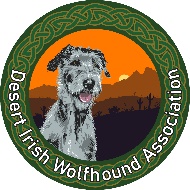 Membership Application / RenewalNew and renewing members please complete so we may update our records.Name(s)   						 Address				City   	  State	Zip	Home Phone			Cell Phone  	  E-mail address 1		E-mail address 2  	  Occupation(s) 					Please indicate any of the following activities in which you would like to participate:Re-Homing	Obedience	Conformation	Therapy	Transport or house a Re-Homed houndFestivals	Lure coursing	Parades	Host a meeting or activity	Other    	Do you currently own any wolfhounds? If so, please list by name and indicate gender, birthday and color.Name	Male/Female	Birth Date	ColorAs a member of the Desert Irish Wolfhound Association (DIWA), I/we acknowledge that we are solely responsible for control of our dog(s) and responsible for any damages or injuries that may result from my dogs’ actions. I hereby waive and release DIWA, its officers, and members, from any and all liability of any nature, for injury or damage, which my dog or I may suffer or inflict.Signed	Date 	Please forward completed application form with membership dues to;(Check or Money Order, Please do not mail cash.)Desert Irish Wolfhound Association 19901 W. Encanto Blvd.Buckeye, AZ 85396(Select one)New MemberReturning Member, after absencePlease contact me with more information(Select one)Individual Membership - $40 year(Full voting rights – 1 Adult)Family Membership - $50 year(Full voting rights – 2 Adults)